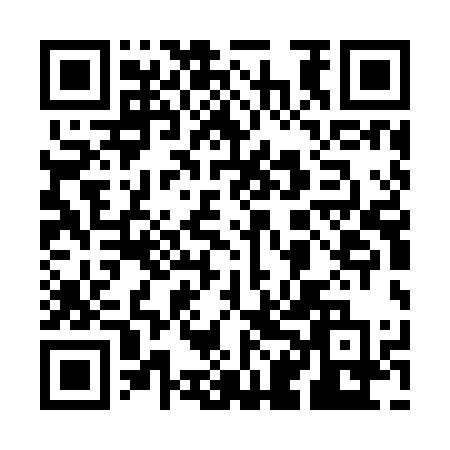 Prayer times for Ojibway Island, Ontario, CanadaMon 1 Jul 2024 - Wed 31 Jul 2024High Latitude Method: Angle Based RulePrayer Calculation Method: Islamic Society of North AmericaAsar Calculation Method: HanafiPrayer times provided by https://www.salahtimes.comDateDayFajrSunriseDhuhrAsrMaghribIsha1Mon3:395:371:266:499:1411:122Tue3:405:381:266:499:1411:113Wed3:415:381:266:499:1411:114Thu3:425:391:266:499:1311:105Fri3:435:401:276:499:1311:096Sat3:455:411:276:489:1311:087Sun3:465:411:276:489:1211:078Mon3:475:421:276:489:1211:079Tue3:485:431:276:489:1111:0510Wed3:505:441:276:489:1111:0411Thu3:515:451:276:479:1011:0312Fri3:525:451:286:479:0911:0213Sat3:545:461:286:479:0911:0114Sun3:555:471:286:479:0811:0015Mon3:575:481:286:469:0710:5816Tue3:585:491:286:469:0610:5717Wed4:005:501:286:459:0610:5518Thu4:015:511:286:459:0510:5419Fri4:035:521:286:449:0410:5220Sat4:055:531:286:449:0310:5121Sun4:065:541:286:439:0210:4922Mon4:085:551:286:439:0110:4823Tue4:105:561:286:429:0010:4624Wed4:115:571:286:428:5910:4425Thu4:135:581:286:418:5810:4326Fri4:156:001:286:408:5710:4127Sat4:176:011:286:408:5510:3928Sun4:186:021:286:398:5410:3729Mon4:206:031:286:388:5310:3630Tue4:226:041:286:388:5210:3431Wed4:246:051:286:378:5110:32